ФИО учителя: Шангариева Гульнара РамузовнаМесто работы: МОАУ СОШ№10 «Центр образования»Должность: учитель начальных классовПредметная область, УМК: окружающий мир, УМК «Школа России»Класс: 1Тема урока:  «Когда появилась одежда?»Раздел программы: «Где и когда?»Тип урока: Открытие новых знаний.Форма  урока :урок-исследованиеЦель урока: создать условия для формирования образовательных компетенций (информационных, коммуникативных, креативных, рефлексивных) учащихся в предметной области окружающий мир по теме «Одежда» через включение  в технологию исследовательской деятельности. Задачи урока:- способствовать формированию представлений об истории одежды, о разнообразии одежды (деловая, спортивная, рабочая, домашняя), о правилах ухода за одеждой;- научиться различать типы одежды в зависимости от её назначения;- способствовать развитию связной речи, оперативной памяти, произвольного внимания,  наглядно-образного мышления.Планируемые результатыЛичностные:- способствовать включению учащихся в деятельность на личностно-значимом уровне; - способствовать осознанию ответственности ученика за общее благополучие класса;- формировать уважительное отношение к иному мнению; -принимать и осваивать социальную роли обучающегося; -развивать мотивы учебной деятельности и личностного смысла учения;МетапредметныеРегулятивных УУД: -принимать и сохранять заданную учебную цель; -ставить новые учебные задачи в сотрудничестве с учителем; -учитывать выделенные учителем ориентиры действия в учебном материале; -действовать по заданному плану; -осуществлять итоговый и пошаговый контроль по результату;-адекватно принимать оценку взрослого; -контролировать свои действия и действия партнёра во время взаимодействия со взрослыми и сверстниками.Коммуникативных УУД:-учиться высказывать собственное мнение и позицию;-эмоционально позитивно относиться к процессу сотрудничества;               -учиться договариваться о распределении функций и ролей в совместной деятельности; -слушать и слышать собеседника.Познавательных УУД:общеучебные – осуществлять учебно-познавательный интерес к обучению новым знаниям;  строить осознанное и произвольное речевое высказывание в устной форме;      логические – осуществление поиска существенной информации(из рассказа учителя, родителей, из собственного опыта)обобщение полученных знаний.Предметные:познакомятся с историей одежды, научатся различать типы одежды в зависимости от её назначения;получат возможность научиться: подбирать одежду для разных случаев, выдвигать предположения и доказывать их;Организация рабочего пространства: Фронтальная работа, индивидуальная работа, групповая работа.Основные понятия: одежда и история её возникновения; национальная одежда, профессиональная, праздничная,сезонная,деловая, спортивная, одежда для дома, рабочая одежда.Используемые технологии: технология исследовательской деятельности, технология  РКМЧП, технология ИКТ, технология интерактивного обучения. Образовательные ресурсы и оборудование:-  А.А.Плешаков  Окружающий мир. 1 класс. Учебник для общеобразовательных учреждений.  2ч.-  А.А.Плешаков  Окружающий мир. 1 класс.  Рабочая тетрадь № 2- ноутбук, проектор, экран.- контейнеры  для рабочего материала по числу групп (4)- образцы ткани, вата, увеличительное стекло, посуда для воды- презентация (Приложение №1)- конверты с заданиями(Приложение №2)- лист оценивания «Колесо успеха» (Приложение №3)Ход урока1.Мотивация к учебной деятельностиЦели: -актуализировать требования к ученику со стороны учебной деятельности;-создать условия для возникновения у учащихся внутренней потребности включения в учебную деятельность;Дорогие дети,Слышите звонок?Это начинается новый наш урок.Все расселись по местам, никому не тесно,По секрету скажу вам: “Будет интересно!”Повторим материал, закрепим умения,Чтобы каждый мог сказать: “Это всё умею я”.Как вы понимаете строки, записанные на доске«С маленькой удачи начинается большой успех»-Свою работу вы будете оценивать на колесе успеха 2.Актуализация знаний.Цели:-актуализировать знания учащихся об одежде;- способствовать возникновению понимания учащимися недостаточности знаний в этой области.Перед вами кубик, на гранях которого есть вопросы(как? где? какая? что?почему? когда?), Как вы думаете, что вам предстоит сделать? -По какой теме нужно было составить вопросы ?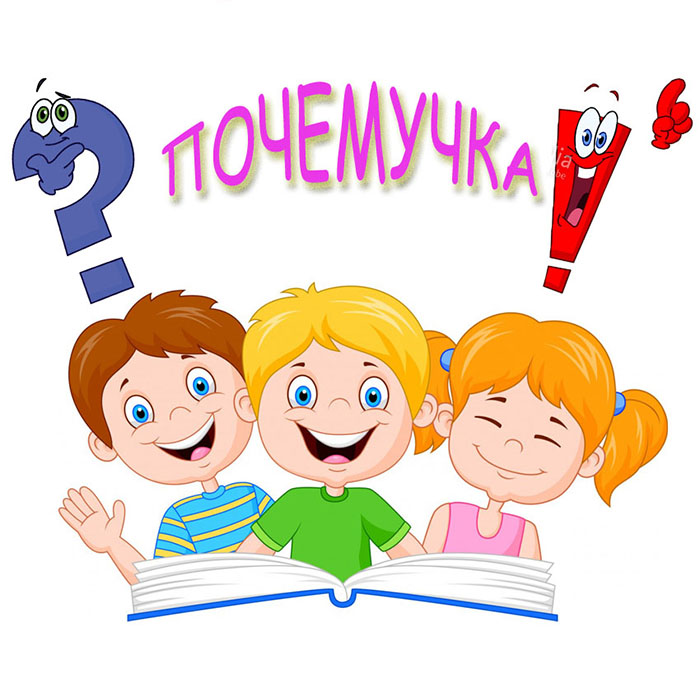 -Открываем «Клуб почемучек»1.	Как называются птицы, которые осенью улетают на юг, а весной возвращаются на родину?2.	Где зимуют перелетные птицы?3.         Какая из этих птиц зимует у нас?А) дятел;Б) скворец;В) ласточка.4.	Что кушают птицы зимой?5.	Почему многие птицы улетают в теплые края?-Оцените свои знания на колесе успеха3.Формулирование темы урока, постановка цели и задач урокаЦели:- организовать формулирование темы урока учащимися;- организовать постановку цели урока учащимися.-Кто был внимательным, какой вопрос остался не тронутым?КОГДА?этот вопрос будет самым главным в нашем сегодняшнем разговоре, а вот о чем ы будем говорить вы определите, посмотрев мультфильм «Вот какой расеянный»- Сейчас в мультфильме  прозвучали слова, которые можно объединить в одну группу. Какие это слова? (брюки, рубашка, гамаши, перчатки, валенки, шляпа)- Попробуйте предположить, какая будет тема у нас на уроке.- Что вы знаете про одежду?-Прочитайте вопросы и оцените свои первоначальные знания на колесе успехаЧто такое одежда?Когда появилась одежда?Из чего делают одежду?Изменялась ли она с течением времени?Почему одежда разная?-Кто из вас смог ответить на все вопросы?Значит, не всё знаем. Поэтому сегодня на уроке мы попробуем во всём разобраться и ответить на эти вопросы. А главный из них – КОГДА ПОЯВИЛАСЬ ОДЕЖДА?Это и есть тема урока.- Чтобы ответить на этот вопрос, что мы должны делать?-думать, рассуждать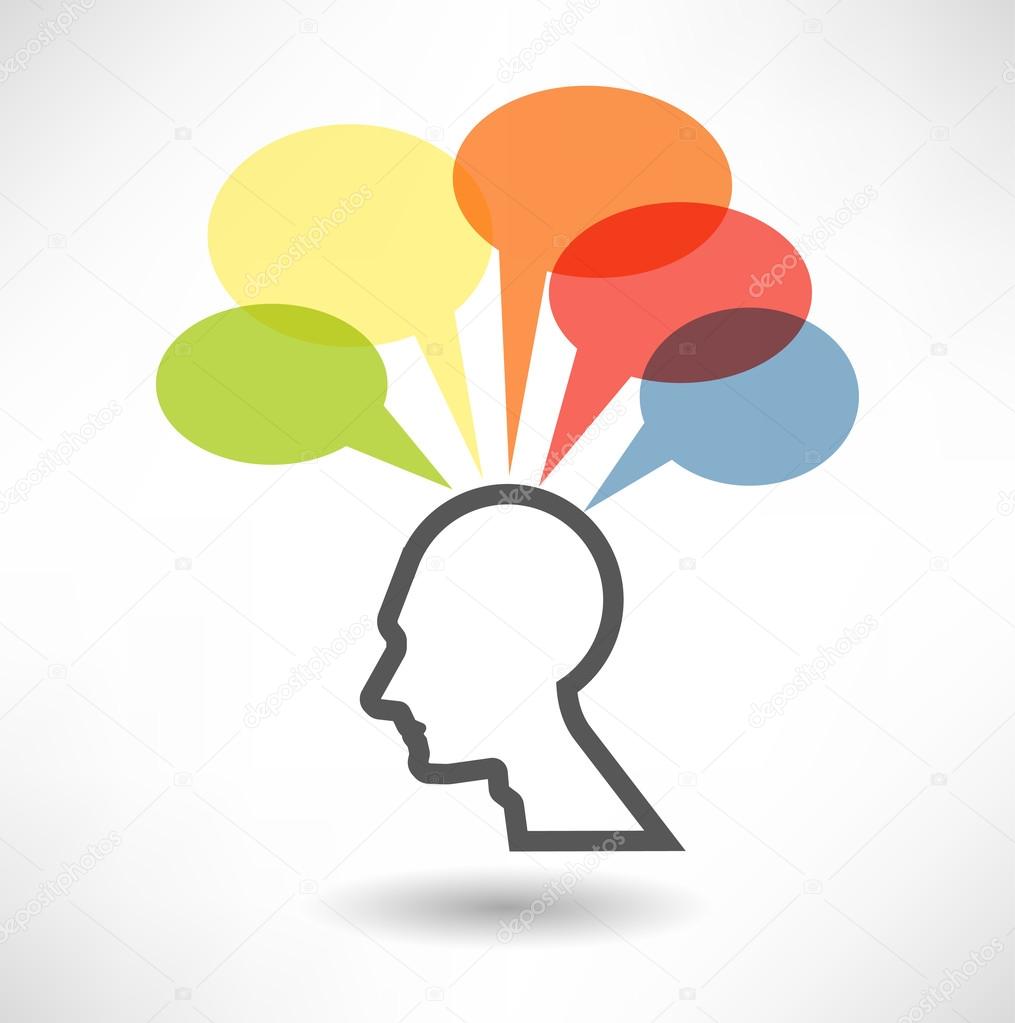 .-слушать и слышать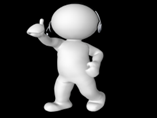 -исследовать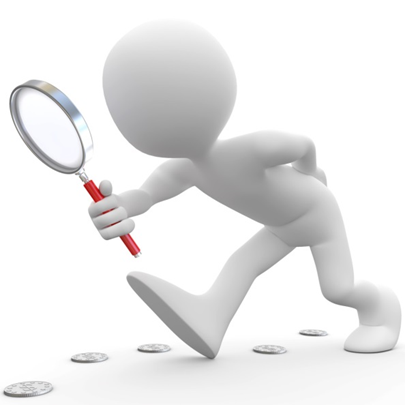 работать дружно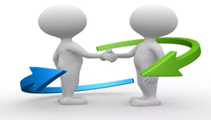 -добиваться цели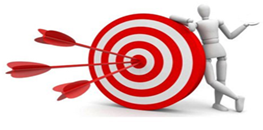 4.Открытие нового знания.Цели:- организовать работу для восприятия, усвоения и поиска информации на уроке;Что же такое одежда? Где мы можем узнать эту информацию? -предлагаю экспертам  прочитать информацию в толковом словаре , а пока ребята готовятся прочитать, предложите  свои объяснения этого словаОДЕЖДА –комплекс предметов, которые покрывают тело.-Один узелок завязали-Когда же начали одеваться?-Предлагаю выяснить это поработав  как? (в группе)Работа в группах( правило работы в группах)-дружно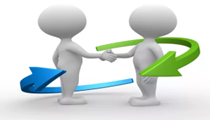 -тихо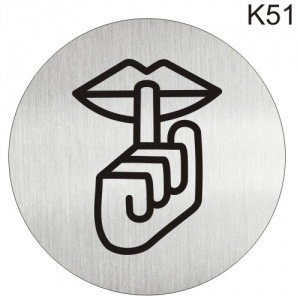 -предлагать свои идеи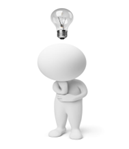 -Расположите картинки по времени появления одежды-проверим свою работу по образцу(слайд), -Подумайте и скажите, почему одежда нужна была? Обь является «Свободный микрофон»– Посмотрите на следующий слайд. Из чего сделана одежда этого человека? ( ткань завернута) Сейчас мы узнаем тайну  тканей!-Что будем сейчас делать?-Возьмите образцы тканей, которые лежат у вас на партах. Рассмотрим их с помощью нашего помощника лупы.-Что вы видите?-Какой секрет у всех тканей?  -Кто же их переплел?Раньше, тысячи лет назад, ткач протаскивал поперечную нить между продольными с помощью заостренной палки. Отсюда и само слово «ткач»:ведь он тыкал палкой с нитью то в одну сторону, то в другую. Уберем из слова «тыкать» букву «ы».И получится? (ткать).-А как будет называться станок , на котором ткут ткани?-А называется он ткацкий станок!-Сейчас используют современные станки! -Ткань из нитей ткут, а сами нити, откуда берут?- Возьми кусочек ваты, намочи и скручивай пальцами, а при этом  немножко растягивай. Что получилось? Нить! Не очень ровная, правда, но настоящая хлопчатобумажная нить. Ведь вата - это хлопок, только  очищенный. -  А знаете, чем вы занимались, скручивая короткие волоконца в длинную нить? Прядением!Потом изобрели веретено, а затем и прядильный станок. А сейчас нити прядут, то есть скручивают из  волокон, огромные прядильные машины. -Давайте повторим, какое оборудование участвовало в производстве ткани?-На какие вопросы уже мы смогли дать ответы? Вернёмся к основным вопросам урока.Что такое одежда?Когда появилась одежда?Из чего делают одежду?Изменялась ли она с течением времени?Почему одежда разная?-У нас еще остались вопросы? ответим мы на них после отдыха5.Физкульт-минуткаЦель:- снятие физического и умственного напряжения.6.Открытия нового знания (продолжение)Цель:- организовать работу для восприятия, усвоения и поиска информации на уроке;- Что видим на экране?-О чем может говорить одежда человека?-Чтобы ответить на этот вопрос, выполним работу  в группах.1. Сезонная одежда.2.Национальная.3.Профессиональная.4.Праздничная.-Как вы думаете, есть ли еще одежда?-Ответить на этот вопрос нам поможет «Умная книга» с.21На какой вопрос мы смогли ответить,  выполнив работу в группах и по учебнику?А наших экспертов попрошу найти самую важную информацию на стр.21-А что мы уже сами в процессе урока узнали, и какую новую информацию прочитали наши эксперты?7.Закрепление  новогоЦель:-обобщить цель урока, помочь учащимся сформулировать вывод.Сравните, как вы первоначально оценили свои знания по данной теме и оцените свои знания после проделанной работы?У нас осталась последняя шкала. Как вы думаете, что мы можем оценить еще?8.Рефлексия учебной деятельности на уроке Цели:- организовать рефлексию и самооценку учащимися собственной учебной деятельности в академическом, личностном и эмоциональном плане.Покажите свое колесо успеха. Вижу, оно получилось у вас разным.Поделитесь своими впечатлениями об уроке-А какое дом.задание вы предложите?1Заглянуть в бабушкин сундук.2.Составить памятку по уходу за одеждой.3.Сходить в городской краеведческий музей на площади.4.Рассказать о профессиональной одежде ваших родителей5.Прочитать рассказ К.Д Ушинского «Как рубашка в поле выросла»